                                Да здравствуют дети на нашей планете.  Дружат дети на планете,Звонкой, юной, как весна.И одно нам солнце светит,И Земля у нас одна.                                        1 июня в России, как и во многих странах мира, отмечается Международный  день защиты детей. Этот день – не только веселый праздник с подарками и воздушными шариками, который мы устраиваем, дабы потешить наших любимых малышей, но и повод напомнить  обществу о необходимости соблюдения и уважения прав ребенка. Так вот – 1 июня, это праздник детей, побуждающий взрослых думать о них. И начинать нужно прямо сейчас заботиться о детях каждый день, каждый час, каждую минуту. Дети – наше будущее, счастливые дети – счастливое будущее.       В этот день в стенах Южного  дома культуры собрались  жители села - и взрослые и дети.  Звучали  детские песни из разных мультфильмов. Также была оформлена  яркая выставка  детских рисунков, которая не оставила никого равнодушным. Праздник был открыт песней  «Мир без войны» в исполнении Д. Саракаевой и А. Ноздренко. Юная участница Ульяна Петрова исполнила песенку про яркое солнышко ,как она сама. Настя Ильченко прочитала стихотворение «1 июня». В исполнении Валерии Петровой прозвучала  песня «Детство». Ведущие (К. Монгулова и Д. Евченко) загадывали загадки, которые ребята с удовольствием отгадывали, также дети дружно участвовали в забавных конкурсах и играх. Праздник был продолжен конкурсом рисунков, но не на асфальте, а на полу, где детки воплощали свои мечты. Своими рисунками дети показали, что они хотят видеть сейчас и в будущем  мир во всем мире.      Праздник получился задорным, шумным, ярким, веселым. А в конце праздника директор Дома  Культуры поблагодарила всех участников и родителей за участие и помощь и угостила всех детей сладкими угощениями.       И в завершение хочется сказать: детство – это самое счастливое время для многих из нас, мы всегда с очень теплыми чувствами вспоминаем годы нашей молодости и детства. Так давайте же  предпринимать все усилия, чтобы наши дети, дети нашего времени могли с улыбкой через несколько лет вспоминать годы, когда они были маленькими, когда они росли и входили во взрослую жизнь.                                                                                                Л.Н.Фокина, директор Южного ДК.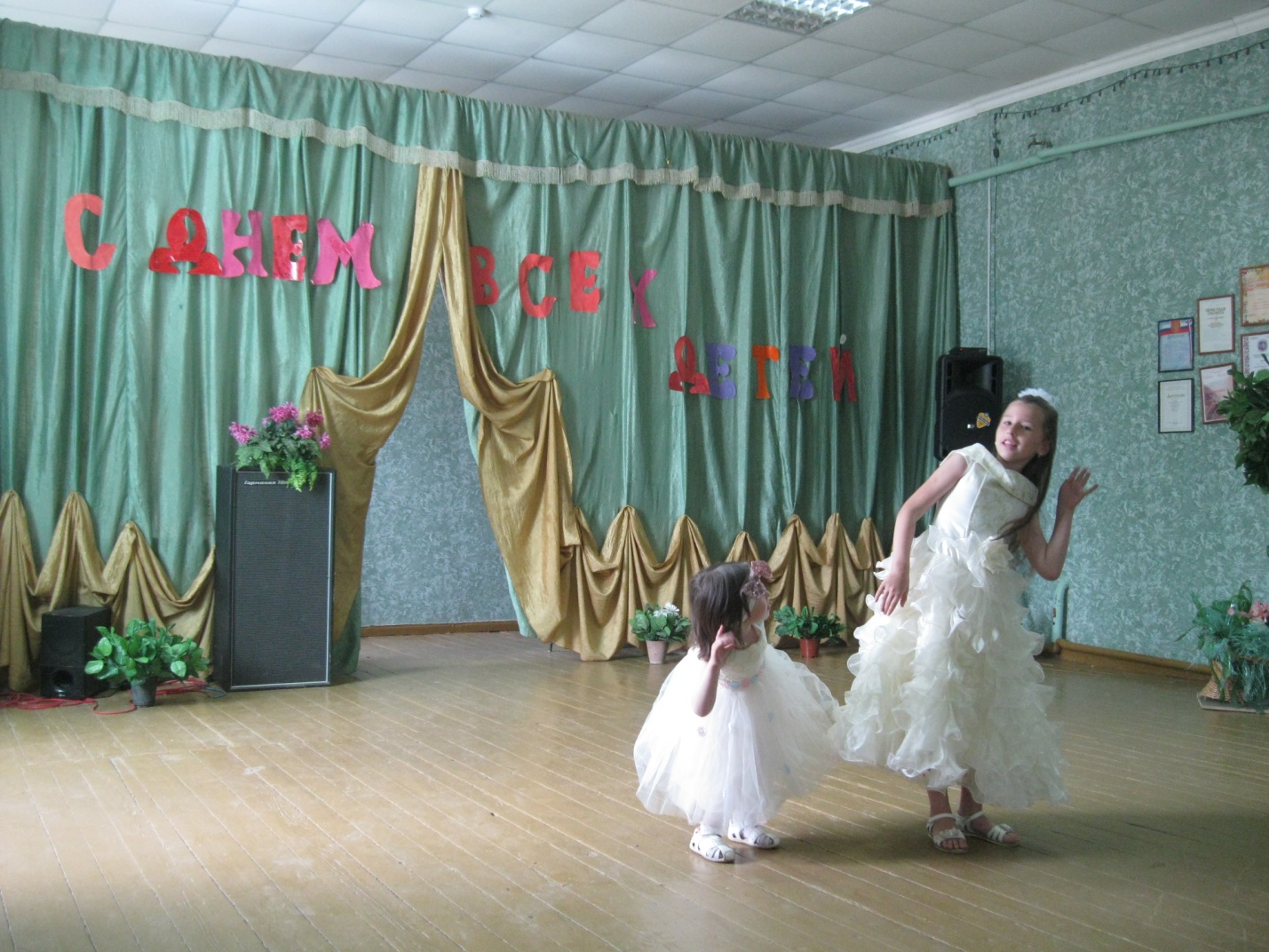 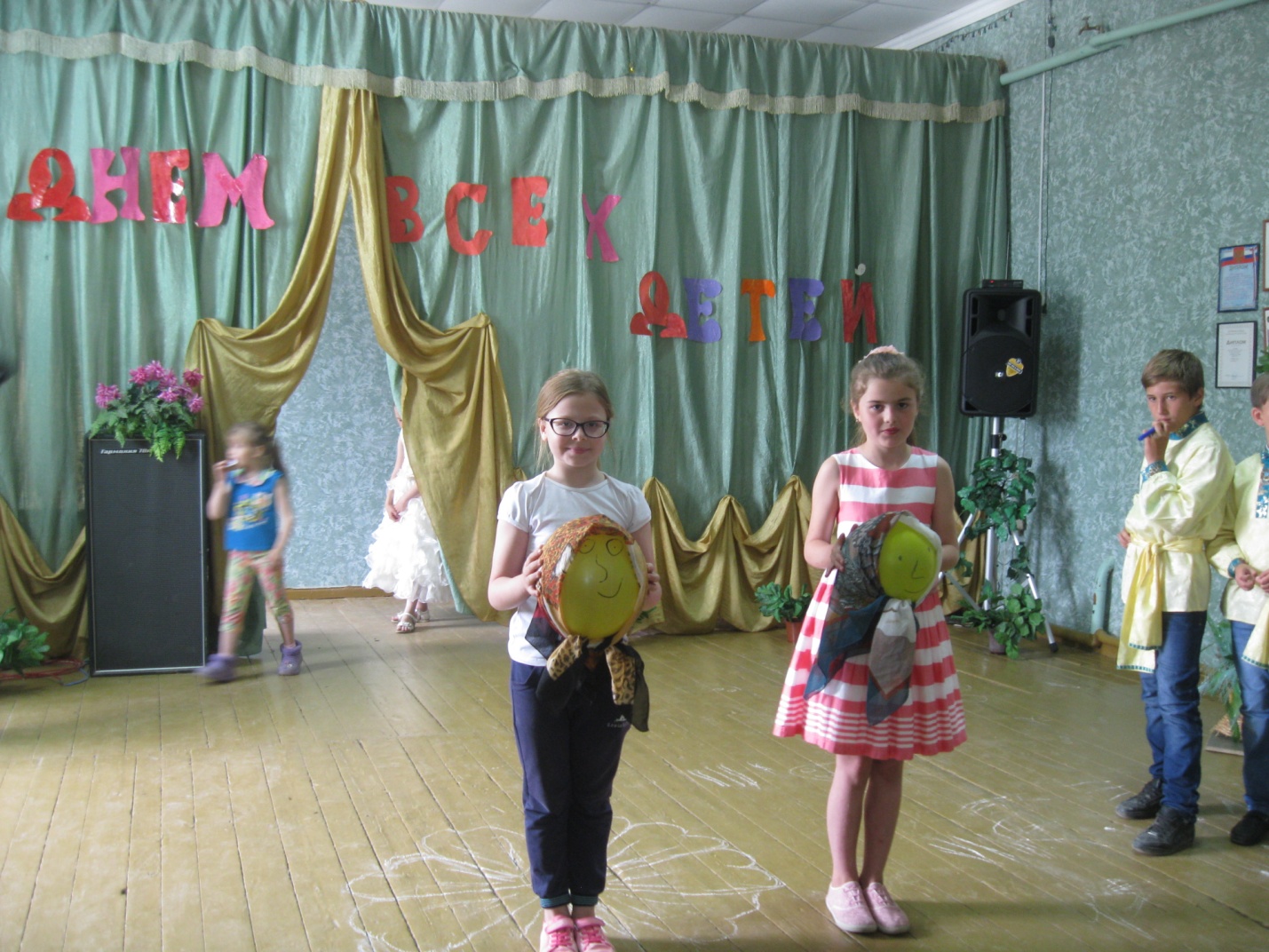 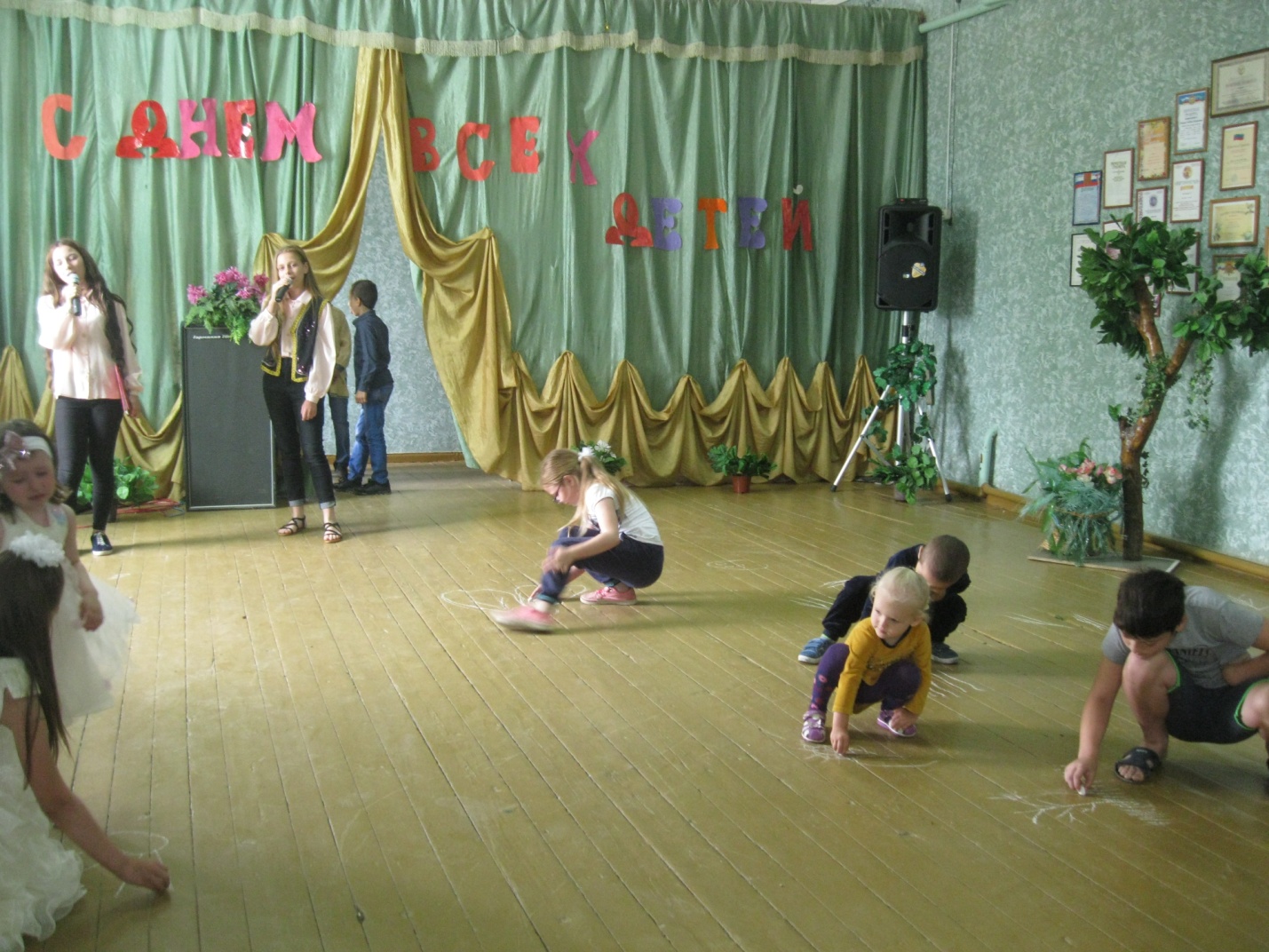 